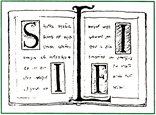 XVII CONGRESSO DELLA SOCIETÀ INTERNAZIONALE DI LINGUISTICA E FILOLOGIA ITALIANAPRIMA CIRCOLARE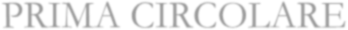 TEMA DEL CONGRESSO:LA FORMAZIONE LINGUISTICA TRA PASSATO E PRESENTE. TESTI E METODIIl XVII Congresso della Società Internazionale di Linguistica e Filologia Italiana si svolgerà presso l’Università di Torino il 22, 23, 24 maggio 2024.TEMARIOStudi di grammatica e grammaticografia dell’italiano tra passato e presentegrammatica e letteratura (ovvero letteratura nella grammatica)grammatica dell’italiano e dei suoi dialetti in diacroniagrammatica e variazione linguisticagrammatica e corporagrammatica e testualitàmodelli teorici (valenziale, generativa, testuale, cognitiva, costruzionale)Formazione linguistica e didattica dell’italianoformazione linguistica e italiano L1 l’italiano delle discipline (testi e linguaggi specialistici)le competenze linguistiche degli studentiformazione linguistica e italiano LS/L2 grammatiche di italiano LS/L2 ieri e oggiaspetti di apprendimento e acquisizionestrumenti e metodi della formazione linguistica (dal cartaceo alle Digital Humanities)formazione linguistica dei docenti didattica delle varietà dell’italiano e delle lingue delle minoranzemodelli teorici dell’educazione linguistica ieri e oggiTesti e metodi in prospettiva storicaluoghi, epoche e scuole nella storia linguistica d’Italia e della lingua italianavoci italiane nel mondo: formazione linguistica italiana all’esterostoria delle idee tra linguistica ed educazioneformazione delle teorie linguistiche e modellidefinizioni storico-terminologicheÈ prevista una sezione libera.La lingua ufficiale del Congresso è l’italiano.RELATORI PLENARI da confermareCOMITATO ORGANIZZATORE:Elisa Corino, Cecilia Andorno, Luca Bellone, Nello Bertoletti, Daniela Cacia, Massimo Cerruti, Attilio Cicchella, Federica Cugno, Vincenzo D'Angelo, Valentina De Iacovo, Paolo Della Putta, Francesca Geymonat, Annalisa Greco, Eugenio Goria, Guglielmo Inglese, Matteo Milani, Daniela Mereu, Giuseppe Noto, Cristina Onesti, Elena Papa, Margherita Quaglino, Riccardo Regis, Davide Ricca, Matteo Rivoira, Antonio Romano, Mario Squartini. COMITATO SCIENTIFICO:Luisa Amenta (Università di Palermo) Giovanna Brianti (Università di Ginevra)Elisa Corino (Università di Torino)Sarah Dessi Schmid (Università di Tubinga) Paolo Greco (Università di Napoli Federico II)Domenico Proietti (Università della Campania)Mila Samardžić (Università di Belgrado)Roman Sosnowski (Università Jagellonica di Cracovia) PROPOSTE DI COMUNICAZIONE E POSTERSi invita a inviare al Comitato organizzatore proposte di comunicazione inerenti al tema del Congresso o anche libere. Per le comunicazioni sono previsti 20 minuti, con ulteriori 10 minuti riservati alla discussione. Per i poster è prevista una sessione di un’ora in una delle sale del convegno. Le proposte di comunicazione e poster saranno sottoposte a due membri del comitato scientifico, in forma rigorosamente anonima. Il termine per l’invio delle proposte è il 30 novembre 2023.MODALITÀ DI INVIO DELLE PROPOSTE DI COMUNICAZIONE E POSTERLe proposte dovranno essere inviate all’indirizzo https://easychair.org/conferences/?conf=silfi2024I proponenti sono invitati ad attenersi alle seguenti indicazioni:	Trasmettere via piattaforma EasyChair un documento con le caratteristiche sotto riportate:un documento word formato .doc o un documento pdf, contenente un riassunto dell’intervento, in forma anonima, di non più di 400 parole (bibliografia esclusa), preceduto da:titolo dell’intervento;indicazione di una o due sezioni del temario alle quali la proposta afferirebbe (o, eventualmente: sezione libera);modalità di presentazione preferita: comunicazione orale o poster.Entro il 30 gennaio 2024 il comitato organizzatore informerà sull’accettazione o non accettazione delle proposte di comunicazione e di poster e fornirà ulteriori informazioni sull’organizzazione del convegno. Il programma definitivo e le informazioni di tipo pratico saranno pubblicate entro il 1 marzo 2023 sul sito: www.silfi.eu.